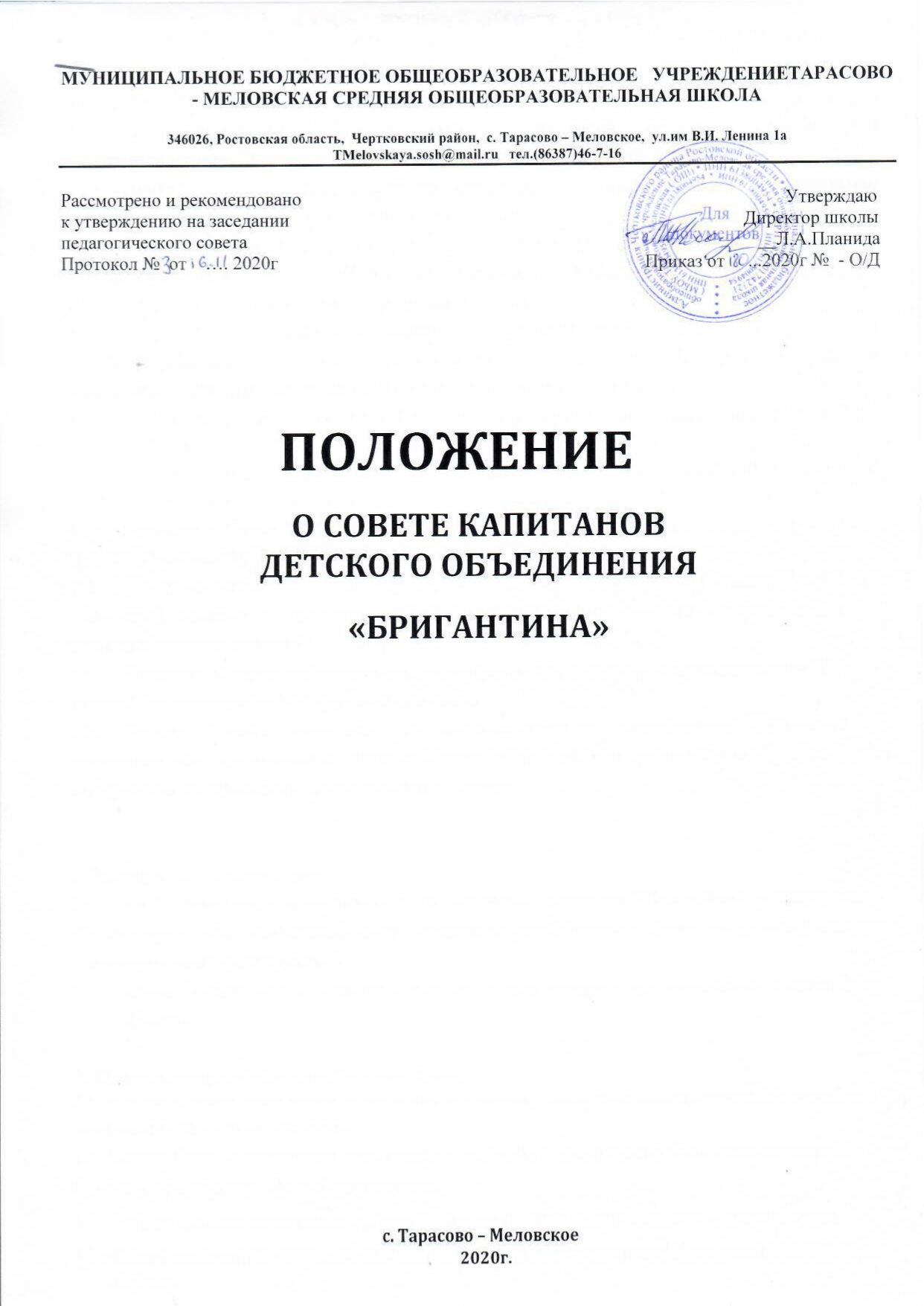 Общие положения работы Совета капитановСовет капитанов состоит из учащихся 5 – 11 классов, входит в состав  Школьногоученического Совета, который является органом ученического самоуправления в школе, основанным на согласии исотрудничестве.Деятельность Совета капитанов строится на общечеловеческих принципах демократии, гуманности, согласии,открытости.Совет капитанов действует на основе Закона «Об образовании», Конвенции о правах ребенка, Устава школы, Устава Детского объединения, принципов выборности и подотчётности, обновляемости и преемственности.Члены Совета капитанов являются связующим звеном между организаторами детского объединения и классными коллективами. Доводят до сведения класса и классного руководителя решения Школьногоученического Совета.Совет капитанов в составе Школьного ученического Совета собирается 2 раза вмесяц.Совет капитанов участвует в планировании и организации внеклассной и внешкольной деятельностиучащихся.Выборы в Совет капитанов проводятся ежегодно в каждом классном коллективе в начале учебногогода.Членами Совета капитанов могут быть выбранные классом учащиеся 5 – 11 классов (1 человек от каждого класса), имеющие желание работать в Совете, быть в центре школьнойжизни.Членами Совета капитанов не могут быть учащиеся, не подчиняющиеся Уставу школы, не выполняющие правилаповедения.Члены Совета капитанов за систематическое непосещение заседаний и невыполнение возложенных на них обязанностей общим голосованием могут быть исключены из Школьногоученического Совета.Задачи Совета капитанов:Совет капитанов совместно с остальными членами Школьного ученического Совета организует школьный досуг учащихся (подготовка и проведение внеклассных и внешкольных мероприятий).Совет капитанов освещает события жизни классов на заседаниях Школьного Совета.Организация работы Совета капитанов:Члены Совета капитанов координирует работу классных коллективов, участвуют в заседаниях ШкольногоСовета.Члены Совета капитанов участвуют в выборах Глав отделов и на пост Адмирала (Совета Адмиралов) Д/О «Бригантина».Работа Совета капитанов организуется на основе планирования и текущихдел.Совет капитанов часть работы осуществляет на заседаниях Школьного ученического Совета.На заседаниях Школьного ученического Совета членами Совета капитанов анализируется каждое КТД, проведенное членами Детского объединения в школе и вненее.Права и обязанности членов Совета капитанов:Члены Совета капитанов обязаны:Принимать активное участие в деятельности Школьного Совета.4.1.3 Быть	опорой	администрации	школы,	организаторов	детского	коллектива, классных руководителей во всех делах школы икласса.4.1.4. Доводить  до  сведения классных руководителей	и обучающихся класса решения  Школьного Совета.Члены Совета капитанов имеют право:В составе Школьного Совета принимать активное участие в планировании воспитательной работы школы, на заседаниях Школьного ученического Совета обсуждать и утверждать планы деятельности детского объединения, планы подготовки и проведения КТД вшколе.Слушать отчеты о работе действующих отделов и принимать по ним необходимые решения.Ходатайствовать о прощении или наказании обучающихся своего класса перед педагогическим советом.Проводить различные КТД внутри Школьного ученическогоСовета.